String Solo		324		424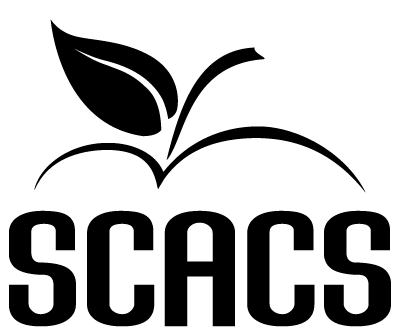 INSTRUMENTAL SOLOSecondaryName:Grade:School #School #SelectionSelectionComposerComposerFACTORS EVALUATEDCOMMENTSPOINTS(4-10)INTONATIONTONE:     1. Vibrato     2. QualityACCURACY:     1. Notes     2. RhythmTECHNIQUE:     1. Bowing     2. Left Hand     3. Posture     4. ArticulationINTERPRETATION:     1. Tempo     2. Phrasing     3. DynamicsSELECTION:     1. Appropriateness     2. DifficultyPRESENTATION:     1. Appearance     2. Poise     3. Stage PresencePOINT SCALEPOINT SCALETotal (70 possible points)9-10	63-70	Superior8	Excellent56-62	Excellent7	Good49-55	Good6	Fair42-48	Fair5	Poor0-41	PoorJudge’s SignatureJudge’s Signature